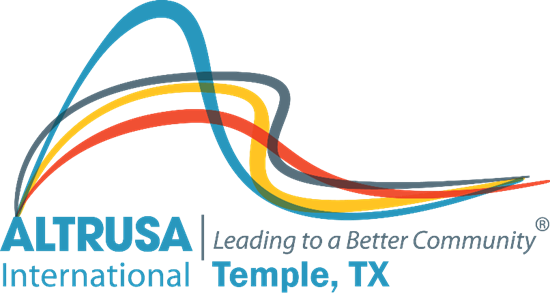 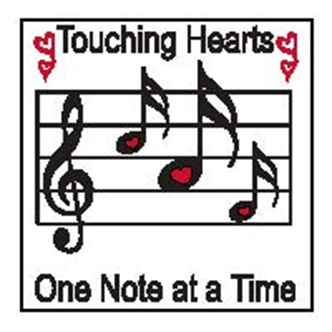 Altrusa Business Meeting AgendaRWYC – 1515 South 25th StreetZoom link:Join Zoom Meetinghttps://us02web.zoom.us/j/82552815884?pwd=NjJHMGczcDZEajBGMVZxTktxdUhuZz09Meeting ID: 825 5281 5884Passcode: 639938December 14, 2021I. Call meeting to orderAltrusa GraceFor this food before us spread,For our steps in safety led,For thy favor on our way,Lord, accept our thanks today.PledgeIntroduction of guests – Dana RiegelII.              Accent – Lisa GingerichIII.	Review minutes from November business and program meeting – Jennifer AdamsIV.	Treasurer’s Report – Donna WrightV.	Corresponding Secretary – Sharon SchmidtVI.	New business –Proposed projects – Brenda Hill Volunteers for the 2022 Caring BallTemple High School Jazz Band fundChristmas Love for Western Hills Nursing HomeChristmas Blessings for residents of Bell Oaks ApartmentsVII.               Committee announcementsVIII.	BenedictionMay we go forth with high ideals, To greet our fellow man, 	Be true to all Altrusa aims,Until we meet again.